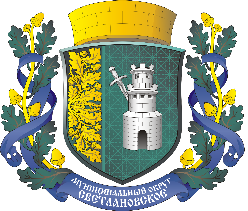 ПРОТОКОЛ ПУБЛИЧНЫХ СЛУШАНИЙ ВНУТРИГОРОДСКОГО МУНИЦИПАЛЬНОГО ОБРАЗОВАНИЯ ГОРОДА ФЕДЕРЕЛЬНОГО ЗНАЧЕНИЯ САНКТ-ПЕТЕРБУРГА МУНИЦИПАЛЬНЫЙ ОКРУГ СВЕТЛАНОВСКОЕСанкт-Петербург                                                                                     26.04.2023Публичные слушания внутригородского муниципального образования города федерального значения Санкт-Петербурга муниципальный округ Светлановское (далее – МО Светлановское)Дата и время проведения: 26.04.2023 года, 19:00 по МСКМесто проведения: 194021, Санкт-Петербург, пр. Тореза, д. 35, кор.2, зал заседаний.Публичные слушания проводят: Глава МО Светлановское Штуков С.В., Глава Администрации МО Светлановское Кузьмин С.С., Главный бухгалтер-руководитель отдела бухгалтерского учета и финансового контроля Администрации МО Светлановское Кузина О.А.Повестка дня:Проект Решения об исполнении местного бюджета за 2022 годСостав материалов:Проект решения Муниципального Совета МО Светлановское «Об исполнении бюджета внутригородского муниципального образования города федерального значения Санкт-Петербурга муниципальный округ Светлановское за 2022 год» ПРИСУТСТВОВАЛИ:По листу регистрации: 15 человек, из них:Глава МО СветлановскоеГлава Администрации МО Светлановское Депутатов Муниципального Совета МО Светлановское: 1 человек.Муниципальных служащих: 7 человек.Жителей: 5 человек.Наглядный материал: компьютерные презентации с показом слайдов на экране.Штуков С.В. – ОТКРЫВАЕТ ПУБЛИЧНЫЕ СЛУШАНИЯ.Штуков С.В.:Здравствуйте, уважаемые жители, депутаты! Сегодня, 26 апреля 2023 года, мы проводим публичные слушания по проекту решения Муниципального Совета МО Светлановское «Об исполнении бюджета внутригородского муниципального образования города федерального значения Санкт-Петербурга муниципальный округ Светлановское в 2022 году» в соответствии с Федеральным законом от 06.10.2003 №131-ФЗ «Об общих принципах организации местного самоуправления в Российской Федерации», Законом Санкт-Петербурга от 23.09.2009 № 420-79 «Об организации местного самоуправления в Санкт-Петербурге», Уставом Муниципального образования Муниципальный округ Светлановское, Решением Муниципального Совета МО Светлановское от 24.07.2009 № 30 «Об изменении порядка публичных слушаний Проведение публичных слушаний регламентировано - Постановлением Главы МО Светлановское от 31.03.2023 № 6 «О назначении публичных слушаний по проекту решения Муниципального Совета МО Светлановское «Об утверждении отчета об исполнении местного бюджета за 2022 год». На рассматриваемый проект Решения получено заключение Контрольно-счетной палаты Санкт-Петербурга о проведенной экспертизе предоставленной отчетности от 20.04.2023 года. Проект Решения со всеми необходимыми документами размещен на официальном сайте МО Светлановское и в специальной выпуске к информационно-публицистическому журналу «События и Размышления» от 11.04.2023 № 4.Все заинтересованные лица были надлежащим образом проинформированы о публичных слушаниях и имели возможность ознакомиться с проектом решения, а также при желании внести свои предложения в установленном порядке.Предлагаю следующий регламент проведения публичных слушаний:- выступление с основным докладом 15 мин.- выступления содокладчиков 7 мин.- дискуссия и обсуждение, ответы на вопросы 30 минут.- подведение итогов 2 мин.Слово предоставляется основному докладчику Главе Администрации МО Светлановское Кузьмину Сергею Сергеевичу.Кузьмин С.С.: Добрый вечер, уважаемые жители, депутаты, представители общественных организаций! Информируем вас о том, что публичные слушания проходят в формате онлайн трансляции, у вас есть возможность задать вопросы в социальных сетях МО Светлановское, мы постараемся на них ответить. Все заданные вопросы будут включены в протокол публичных слушаний. По результатам проведения публичных слушаний в течение 2 дней любой житель МО Светлановское может подать предложения и запросы по рассматриваемому вопросу в адрес Администрации МО Светлановское в письменном виде или на адрес электронной почты: admin@mo-svet.ru для прельщения к протоколу итогов публичных слушаний, и последующей передачи депутатам для рассмотрения.Бюджет муниципального округа Светлановское формируется за счет налоговых и неналоговых доходов, в том числе за счет безвозмездных поступлений (дотаций и субвенций) из бюджета Санкт-Петербурга.На 2022 год на реализацию вопросов местного значения и переданных отдельных государственных полномочий был утвержден бюджет в размере: 
174 474,6 тыс. руб. по доходам и 170 418,2 тыс. руб. по расходам. Бюджет был принят с профицитом в 4056,4 тыс. руб.По итогам 2022 года исполнение бюджета муниципального округа Светлановское по доходам составило 183 120,7 тыс. рублей или 105%, по расходам 169 795,5 тыс. рублей или 99,6%. Результатом исполнения бюджета за 2022 год стал профицит в сумме 13 325,2 тыс. рублей, что в 3,3 раза больше запланированного.ОСНОВНЫЕ ПАРАМЕТРЫ ИСПОЛНЕНИЯ БЮДЖЕТА ВНУТРИГОРОДСКОГО МУНИЦИПАЛЬНОГО ОБРАЗОВАНИЯ ГОРОДА ФЕДЕРАЛЬНОГО ЗНАЧЕНИЯ САНКТ-ПЕТЕРБУРГА МУНИЦИПАЛЬНЫЙ ОКРУГ СВЕТЛАНОВСКОЕ
в 2022 годуДоходная часть бюджета МО Светлановское была сформирована за счет:- налога на доходы физических лиц, что составило 119 352,0 тыс. руб.- доходов от оказания платных услуг и компенсации затрат государства – 3308,4 тыс. руб.- штрафы санкции, возмещение ущерба – 44,1 тыс. руб.- безвозмездные поступления из бюджета Санкт-Петербурга – 60 170,7 тыс. руб., в том числе:Субвенции на исполнение переданных государственных полномочий Санкт-Петербурга – 19 790,1 тыс. руб.Дотация из бюджета Санкт-Петербурга на выравнивание бюджетной обеспеченности – 40 380,6 тыс. руб.СТРУКТУРА ДОХОДНОЙ ЧАСТИ ИСПОЛНЕНИЯ БЮДЖЕТА ВНУТРИГОРОДСКОГО МУНИЦИПАЛЬНОГО ОБРАЗОВАНИЯ ГОРОДА ФЕДЕРАЛЬНОГО ЗНАЧЕНИЯ САНКТ-ПЕТЕРБУРГА МУНИЦИПАЛЬНЫЙ ОКРУГ СВЕТЛАНОВСОКЕв 2022 годуРасходы  бюджета МО Светлановское осуществлялись в соответствии с:-Бюджетным кодексом РФ;- Федеральным законом от 6 ноября 2003 года № 131-ФЗ «Об общих принципах организации местного самоуправления в Российской Федерации»; - Законом Санкт-Петербурга от 23.09.2009 N 420-79 (ред. от 23.07.2020 № 381-86) "Об организации местного самоуправления в Санкт-Петербурге".При осуществлении расходов бюджета МО Светлановское учитывались следующие приоритеты:- первоочередное обеспечение публичных нормативных обязательств;- обеспечение реализации принятых муниципальных программ и ведомственных целевых программ на 2022 год.Расходная часть бюджета МО Светлановское характеризуется следующими данными:Значительная часть расходов бюджета была направлена на решение проблем в области жилищно-коммунального хозяйства и составила 49,5% от общей суммы расходов. Общегосударственные расходы составили 26,6%, расходы на социальную политику составили 9,6%, на культуру – 10,5%, национальную экономику – 1,5%, СМИ- 1,3%, национальную безопасность – 0,2%, на образование и физическую культуру и спорт по 0,4%.В 2022 году фактическая штатная численность органов местного самоуправления составила 31 человек, из них в Муниципальном Совете 7 человек, в Администрации 24 человек.Расходы на содержание органов местного самоуправления МО Светлановское за 2022 год осуществлялись в пределах нормативов на содержание ОМСУ и составили:- 32 372,0 тыс. рублей на выплату заработной платы с начислениями муниципальных служащих, сотрудников, не относящихся к муниципальным служащим, депутатов, работающих на постоянной основе;- 7 679,1 тыс. рублей на обеспечение деятельности органов местного самоуправления.СВЕДЕНИЯо расходах бюджета муниципального образования муниципальный округ Светлановское на оплату труда депутатов, выборных должностных лиц местногосамоуправления, осуществляющих свои полномочия на постояннойоснове, муниципальных служащих и содержание органов местногосамоуправления на 1 января 2023 года(тыс. руб.)Расходы на содержание муниципальных служащих, осуществляющих деятельность по опеке и попечительству в рамках, переданных Санкт-Петербургом государственных полномочий составили 5 009,1 тыс. рублей, в том числе:- заработная плата муниципальных служащих с начислениями на оплату труда – 4 641,6 тыс. руб.;- содержание органов опеки – 367,5 тыс. рублей.СВЕДЕНИЯо расходах на содержание муниципальных служащих, осуществляющих деятельность по опеке и попечительству в рамках, переданных Санкт-Петербургом государственных полномочийв 2021 годуДля доклада приглашается главный бухгалтер Администрации МО Светлановское Кузина Оксана Александровна. Кузина О.А.:Годовая бюджетная отчетность сформирована и направлена в контролирующие органы в соответствии со следующими нормативно-правовыми актами:- федеральным законом № 402-ФЗ «О бухгалтерском учете» в редакции от 05.12.2022 года;- инструкцией о порядке составления отчетности, утвержденной Приказом Минфина РФ № 191-н в редакции от 09.12.2022 года.Бюджетная отчетность состоит из отчетности ГРБС состоящей из 22 установленных форм и отчетности Финансового органа состоящей из 24 установленных форм.Согласно отчету, об исполнении бюджета по ф. 0503117 и Сведениям об исполнении бюджета по ф. 0503164 за 2022 год бюджетные назначения по доходам исполнены на 5% больше утвержденных назначений, что обусловлено сверхплановым поступлением налога на доходы физических лиц и доходов от оказания платных услуг и компенсации затрат государства.Бюджетные обязательства исполнены на 0,4% меньше от плановых показателей, что обусловлено экономией, сложившейся по результатам конкурсных процедур.Исполнение местного бюджета осуществлялось, в том числе на основе 2 муниципальных и 10 ведомственных целевых программ.Общий объем расходов на реализацию программ составил 108 275,4 тыс. рублей или 63,8% от общей суммы расходов местного бюджета.Согласно данным Баланса по поступлениям и выбытиям бюджетных средств по ф. 0503140 остаток средств на едином счете бюджета увеличился относительно начала года на 13 325,2 тыс. рублей и составил на конец года 34 496,3 тыс. рублей.Согласно сведениям о движении нефинансовых активов по ф. 0503168 на балансе в органах местного самоуправления учтены основные средства в общей сумме 132 037,4 тыс. рублей, поступления за 2022 год составили 17 809,8 тыс. рублей; недвижимое имущество, кадастровая стоимость которого составляет 40 349,2 тыс. рублей.Также на забалансе учтено движимое имущество в сумме 59 771,8 тыс. рублей, поступления в 2022 году составили  1 593,8 тыс. руб.Согласно сведениям по дебиторской и кредиторской задолженности по ф. 0503169 просроченная дебиторская и кредиторская задолженность по расходам отсутствует.Просроченная дебиторская задолженность по доходам сложилась по расчетам с плательщиками налогов и составила 41 542,9 тыс. рублей.Просроченная кредиторская задолженность по доходам отсутствует.Показатели между отдельными формами бюджетной отчетности соответствуют между собой. Контрольные соотношения соблюдены.Показатели сводной бюджетной росписи на 2022 год соответствуют Решению МС об утверждении бюджета МО Светлановское на 2022 год и плановый период 2023 и 2024 годовПеречень форм бухгалтерской отчетностиПолный отчет об исполнении за 2022 год местного бюджета внутригородского муниципального образования города федерального значения Санкт-Петербурга муниципального округа Светлановское размещен на сайте администрации в разделе «Публичные слушания». В течение 2 (двух) дней после окончания слушания все желающие жители муниципального образования могут направлять запросы и предложения к отчету по адресу электронной почты, указанному на сайте (admin@mo-svet.ru), либо приносить в администрацию по адресу пр. Тореза, д. 35, корп. 2, по рабочим дням с 10.00 до 13.00 и с 14.00 до 17.00.Глава Администрации МО Светлановское Кузьмин С.С. ответил на вопросы присутствующих и поступившие вопросы вовремя онлайн трансляции.Представитель уполномоченного органа:Глава Администрации МО Светлановское                      Кузьмин C.C.Протокол вел: Руководительорганизационно-распорядительного отдела Администрации МО Светлановское				Федотов Д.В.№ п/пНаименованиеЗначение, тыс. руб.Значение, тыс. руб.УтвержденоИсполнено1Всего доходы, в том числе:174 474,6183 120,71.1.Налоговые и неналоговые доходы114 287,3122 950,01.2.Безвозмездные поступления60 187,360 170,72Всего расходы170 418,2169 795,53Дефицит(-)/Профицит (+)4 056,413 325,24Источники финансирования:4 056,413 325,24.1Увеличение остатков средств бюджетов-174 474,6-183 120,74.2Уменьшение остатков средств бюджетов170 418,2169 795,55Верхний предел муниципального долга 00№ п/пНаименование кода классификации доходов бюджетаИсполненные бюджетные назначения, тыс. руб.Удельный вес, %1Всего183 120,7100,02Налоговые и неналоговые доходы, в том числе:122 950,067,12.1Налог на прибыль, доходы119 352,065,22.2Доходы от оказания платных услуг и компенсации затрат государства3 338,81,82.3Штрафы, санкции, возмещение ущерба259,20,13Безвозмездные поступления, в том числе:60 170,732,93.1Дотации40 380,622,13.2Субвенции19 790,110,8ФУНКЦИОНАЛЬНАЯ СТРУКТУРА ИСПОЛНЕНИЯ РАСХОДОВ БЮДЖЕТА ВНУТРИГОРОДСКОГО МУНИЦИПАЛЬНОГО ОБРАЗОВАНИЯ ГОРОДА ФЕДЕРАЛЬНОГО ЗНАЧЕНИЯ САНКТ-ПЕТЕРБУРГА МУНИЦИПАЛЬНЫЙ ОКРУГ СВЕТЛАНОВСКОЕ
в 2022 годуФУНКЦИОНАЛЬНАЯ СТРУКТУРА ИСПОЛНЕНИЯ РАСХОДОВ БЮДЖЕТА ВНУТРИГОРОДСКОГО МУНИЦИПАЛЬНОГО ОБРАЗОВАНИЯ ГОРОДА ФЕДЕРАЛЬНОГО ЗНАЧЕНИЯ САНКТ-ПЕТЕРБУРГА МУНИЦИПАЛЬНЫЙ ОКРУГ СВЕТЛАНОВСКОЕ
в 2022 годуФУНКЦИОНАЛЬНАЯ СТРУКТУРА ИСПОЛНЕНИЯ РАСХОДОВ БЮДЖЕТА ВНУТРИГОРОДСКОГО МУНИЦИПАЛЬНОГО ОБРАЗОВАНИЯ ГОРОДА ФЕДЕРАЛЬНОГО ЗНАЧЕНИЯ САНКТ-ПЕТЕРБУРГА МУНИЦИПАЛЬНЫЙ ОКРУГ СВЕТЛАНОВСКОЕ
в 2022 годуФУНКЦИОНАЛЬНАЯ СТРУКТУРА ИСПОЛНЕНИЯ РАСХОДОВ БЮДЖЕТА ВНУТРИГОРОДСКОГО МУНИЦИПАЛЬНОГО ОБРАЗОВАНИЯ ГОРОДА ФЕДЕРАЛЬНОГО ЗНАЧЕНИЯ САНКТ-ПЕТЕРБУРГА МУНИЦИПАЛЬНЫЙ ОКРУГ СВЕТЛАНОВСКОЕ
в 2022 годуФУНКЦИОНАЛЬНАЯ СТРУКТУРА ИСПОЛНЕНИЯ РАСХОДОВ БЮДЖЕТА ВНУТРИГОРОДСКОГО МУНИЦИПАЛЬНОГО ОБРАЗОВАНИЯ ГОРОДА ФЕДЕРАЛЬНОГО ЗНАЧЕНИЯ САНКТ-ПЕТЕРБУРГА МУНИЦИПАЛЬНЫЙ ОКРУГ СВЕТЛАНОВСКОЕ
в 2022 годуНаименование кода классификации расходов бюджетаРазделИсполненные бюджетные назначения, тыс. руб.Удельный вес, %Всего169 795,5100,0Общегосударственные вопросы010045 184,026,6Национальная безопасность и правоохранительная деятельность0300303,80,2Национальная экономика04002 490,91,5Жилищно-коммунальное хозяйство050084 028,649,5Образование0700517,70,4Культура и кинематография080017 862,610,5Социальная политика100016 336,09,6Физическая культура и спорт1100759,80,4Средства массовой информации12002 175,01,3НаименованиеУтверждено в местном бюджетеИсполненоРасходы на оплату труда (с начислениями на оплату труда) лиц, замещающих муниципальные должности и должности муниципальной службы32 574,632 372,0Расходы на обеспечение деятельности органов местного самоуправления7 848,57 679,1Расходы на ремонт недвижимого имущества, находящегося в ведении органов местного самоуправления, предназначенного для обеспечения их деятельности (далее - недвижимое имущество)0,00,0ИТОГО40 423,140 051,1НаименованиеУтверждено в местном бюджетеИсполненоРасходы на оплату труда (с начислениями на оплату труда) лиц, замещающих муниципальные должности и должности муниципальной службы4 658,14 641,6Расходы на обеспечение деятельности органов местного самоуправления367,5367,5№ формыНаименование формы отчетности0503075Отчет о расходах и численности работников-Пояснительная записка к ф. 0503075-Расшифровка сведений о расходах и численности работников органов местного самоуправления муниципального образования к ф. 05030750503117Отчет об исполнении бюджета0503120Баланс исполнения бюджета0503110 (к ф. 0503120)Справка по заключению счетов бюджетного учета отчетного финансового года -Расшифровка показателей, отраженных в справке по заключению счетов бюджетного учета отчетного финансового года0503121Отчет о финансовых результатах деятельности0503123Отчет о движении денежных средств0503125Справка по консолидируемым расчетам0503128Отчет о принятых бюджетных обязательствах0503140Баланс по поступлениям и выбытиям бюджетных средств0503110 (к ф. 0503140)Справка по заключению счетов бюджетного учета отчетного финансового года 0503160Пояснительная записка Таблица 3 к ф. 0503160Сведения об исполнении текстовых статей закона (решения) о бюджетеТаблица 6 к ф. 0503160Сведения о проведении инвентаризацийОтчет о задолженности МООтчет о задолженности МО-Пояснительная записка к отчету о задолженности МО0503164Сведения об исполнении бюджета0503168Сведения о движении нефинансовых активов0503169Сведения о дебиторской и кредиторской задолженности0503173Сведения об изменениях остатков валюты баланса0503175Сведения о принятых и неисполненных обязательствах получателя бюджетных средств0503178Сведения об остатках денежных средств на счетах получателя бюджетных средств